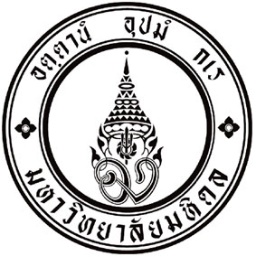 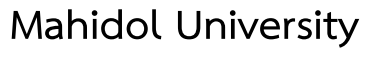 No. ..........................................	<Month> <Date>, <Year><Receiver Name><Title/Position><Address>, <Email: ……………..>Subject: Transfer the left over budget for project entitled “< Project’s name >”Dear <Full Name/Position>,On behalf of Mahidol University, I am pleased to inform you that Mahidol University transferred all the left over budget to <Funding organization’s name>; the amount of <amount of budget>, for project entitled “<Project’s name>”, which <PI’s name> from the <Department>, <Faculty>, Mahidol University is a principal investigator (PI). The project period is started from <Date> to <Date> with amount of grant is <amount of budget> and <PI’s name> has completely finished his/her research project. Please find the copy of remittance as the enclosed document. If you require any further information, please contact <PI’s name> by <Email> or by telephone <Tel. no.> and copied to < Prof. Wachira Kochakarn>, Acting Vice President for Research and Scientific Affairs, Email: opresearch@mahidol.ac.th.Thank you for your kindly support and process accordingly. Yours sincerely,	Prof. Wachira Kochakarn, M.D. FACS.Acting Vice President for Research and Scientific AffairsMahidol University